Брестский государственный университет 
имени А. С. Пушкина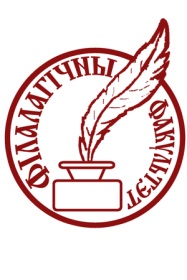 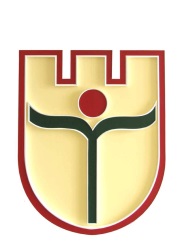 Филологический факультетКафедра общего и русского языкознанияУважаемые коллеги!Приглашаем Вас принять участие в работе ХІ Международной научной конференции «Славянские языки: системно-описательный и социокультурный аспекты исследования», которая состоится 17–18 ноября 2023 года.Конференция посвящена актуальным проблемам научного знания, практическим вопросам образовательного процесса и будет проводиться по следующим направлениям:Теория и практика сопоставительного исследования славянских языков.Отражение современных социокультурных процессов в славянских языках.Динамика и типология изменений в развитии славянских языков.Проблемы взаимодействия кодифицированного литературного языка и нестандартных языковых вариантов.Славянские языки: проблемы текста и контекста.Проблемы преподавания славянских языков в свете новой образовательной парадигмы.Имя собственное в номинативном, лингвокультурологическом аспектах.Формы участия в конференции: - очная (в том числе дистанционная);- заочная (стендовый доклад и публикация статьи).Рабочие языки конференции – славянские.Финансовые условияКомандировочные расходы – за счет участников конференции. Организационный взнос – 20 белорусских рублей. Организационный взнос для участников из Беларуси перечисляется на расчетный счет учреждения образования «Брестский государственный университет имени А.С.Пушкина»: р/р BY02 АКВВ 3632 9000 0167 3100 0000, УНП 200050321, ОКПО 02148014, ОАО «АСБ Беларусбанк», БИК АКВВВY2Х, г. Брест, ул. Московская, 202.Оплату оргвзноса можно осуществить через систему «Расчет» (ЕРИП). Для проведения платежа необходимо: выбрать пункт «Система «Расчет» (ЕРИП) → Образование и развитие → Высшее образование → Брест → БрГУ имени А.С. Пушкина → Прочие доходы.В платежном поручении следует указать Фамилию и сделать пометку в графе «Назначение платежа» – конф. «Славянские языки 2023».По итогам конференции планируется издание сборника научных статей. Электронный вариант сборника будет размещен в библиотеке университета. Рассылка бумажных экземпляров сборников будет осуществляться по желанию участников конференции наложенным платежом.Заявки на участие в конференции (форму заявки см. ниже) с приложением темы доклада и краткой аннотации, отражающей основное содержание выступления, просим выслать до 09 ноября 2023 года по адресу: . Брест, ул. Мицкевича, 28, каб. 308, кафедра общего и русского языкознания или на электронный адрес ruslingv@brsu.brest.by.Адрес конференции:224016, г. Брест, ул. Мицкевича, 28, БрГУ имени А.С. Пушкина.Контактные лица: Переход Ольга Борисовна, тел. (+37529)7297659, e-mail: rexo61@mail.ru;Фелькина Ольга Антоновна, тел. (+37529)1993089, e-mail: felkina@yandex.ru.Ответственный секретарь:Марченкова Елена Григорьевна, тел. (80162)216392, е-mail: ruslingv@brsu.brest.by.Требования к оформлению материаловМатериалы доклада: объем – до 4 страниц; текстовый редактор – MSWord. Шрифт – TimesNewRoman, размер – 14 пт. Поля: верхнее – , правое, левое, нижнее – . Выравнивание по ширине, автоматическая расстановка переносов, межстрочный интервал – одинарный, абзацный отступ – 1,25 см. Страницы не нумеруются. Цитаты заключаются в « »; значение слова – в ‘ ’. Иллюстративный материал выделяется нежирным курсивом, акцент делается жирным курсивом.Инициалы и фамилия автора размещаются слева после абзацного отступа, в скобках указываются город и страна (все полужирным шрифтом). Через интервал располагается название статьи прописными полужирными буквами (отступ слева 1,25 см), еще через интервал – текст.Ссылки на источники в тексте заключаются в квадратные скобки. Концевые сноски не допускаются. Список использованной литературы печатается через строку от основного текста, размер шрифта 12 пт. Источники располагаются в порядке упоминания в тексте; сведения о каждом источнике печатаются с абзаца и оформляются по действующему ГОСТу.ОбразецА. А. Иванов, И. И. Петров (г. Брест, Республика Беларусь)ВТОРОСТЕПЕННЫЕ ЧЛЕНЫ ПРЕДЛОЖЕНИЯ КАК ТЕКСТООБРАЗУЮЩЕЕ СРЕДСТВОРечь – это реальность языка. Она является не только средством общения, но и применением этого средства и его продуктом [1, с. 8].Список использованной литературы1. Медникова, Э. М. Значение слова и методы его описания / Э. М. Медникова. – М. : Наука, 1974. – 105 с.2. Рословец, Я. И. О второстепенных членах и их синтаксических функциях / Я. И. Рословец  // Вопросы языкознания. – 1976. – № 3. – С. 74–88.Оргкомитет конференцииЗАЯВКАна участие в работе ХІ Международной научной конференции «Славянские языки: системно-описательный и социокультурный аспекты исследования»1. Фамилия, имя, отчество:_________________________________________________
2. Место работы: ___________________________________________________________
3. Должность: _____________________________________________________________
4. Ученая степень, ученое звание: ____________________________________________
5. Направление: ___________________________________________________________
6. Тема доклада: ___________________________________________________________7. Краткая аннотация: ______________________________________________________8. Адрес электронной почты: ________________________________________________
9. Адрес для связи (+ индекс): _______________________________________________10. Телефон для связи (+код): ________________________________________________11. Форма участия (очная, дистанционная, заочная) ____________________________12. Бумажный экземпляр сборника (не требуется, получу на кафедре, прошу выслать наложенным платежом) _____________________________________________________  